קורס סיילספורס למתחיליםסמל קורס – CRM-P103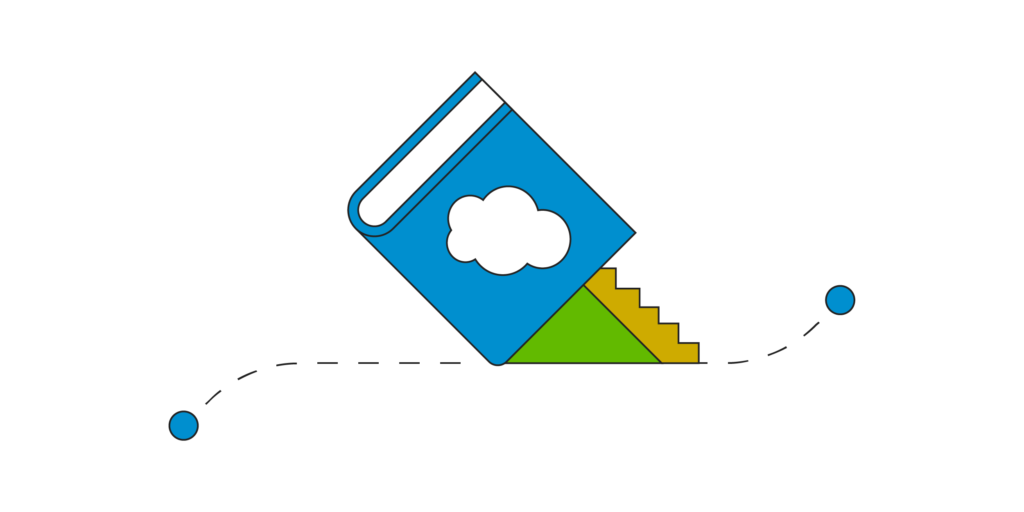 מטרת הקורס היא להציג לסטודנטים את הייחודיות והחדשנות של הפלטפורמה של סיילספורס בניהול תהליכי לקוח בכל ההיבטים. הסטודנטים יבינו את הטרמינולוגיה של סיילספורס המתבסס על הידע העסקי הקיים ממערכות קודמות. הסטודנטים ילמדו לבצע משימות יישום מורכבות.40 שעות הדרכה.5 מפגשי יום (8 שעות כ''א) או 10 מפגשי ערב (4 שעות כ''א)ביצוע תרגילים בסביבת עבודה אישיתגישה לחומרים עיוניים.תרגילים מעשיים במקביל לאתר של סיילספורס.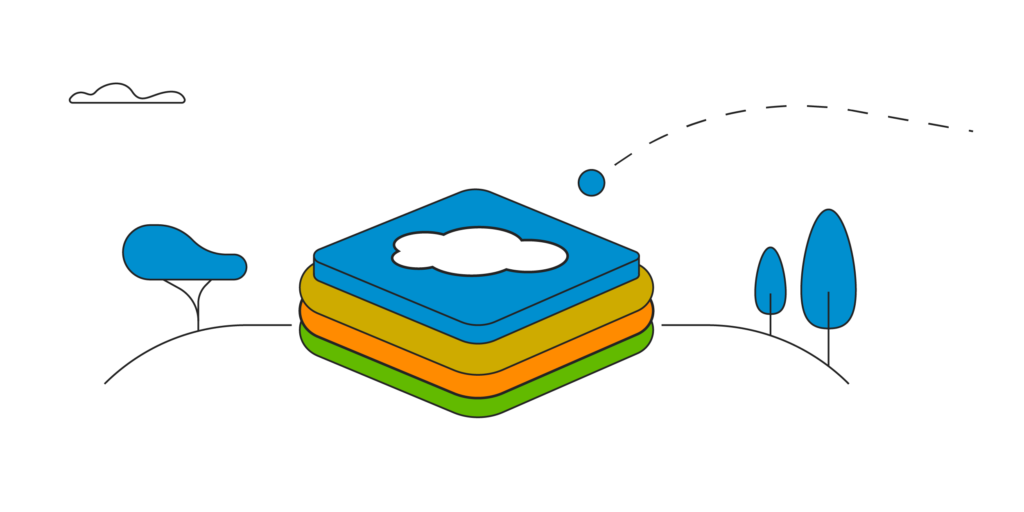 מספרנושאתוכן1ניווטדף ביתרשימות צפייהחיפוש גלובלי2מודל מכירותפירוט תהליכיםאובייקטים סטנדרטייםהתאמת מוצר3מודול שירותפירוט תהליכיםאובייקטים סטנדרטייםהתאמת מוצר4מודל שירותפירוט תהליכיםאובייקטים סטנדרטייםהתאמת מוצר5יישוםרכיבי כרטיס מסךעיצוב דף רשומהעיצוב דף בית6אנליזהדוחותלוחות מכווניםעיצוב אנליזה7יישום מתקדםאובייקט מקוסטםהוספת טאב ייעודיהוספת דוחות ייעודיים8אדמיניסטרציהניהול משתמשיםמעקב פעילויותתפעול תקלות9אוטומציהסוגי אוטומציה ויכולות מערכת10אוטומציהתהליכים אוטומטים מורכביםכלי מערכת לניהול אוטומציה